CORRECTION EXERCICES SOLIDES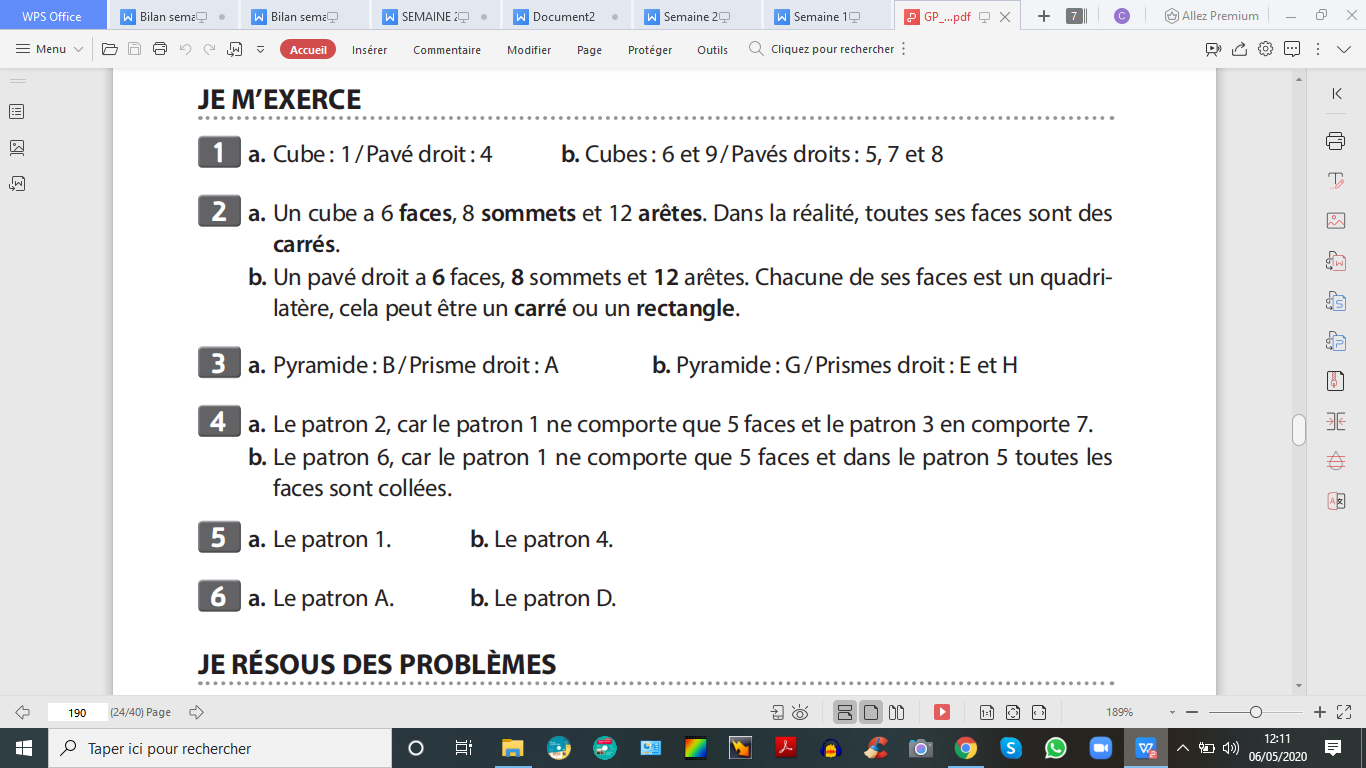 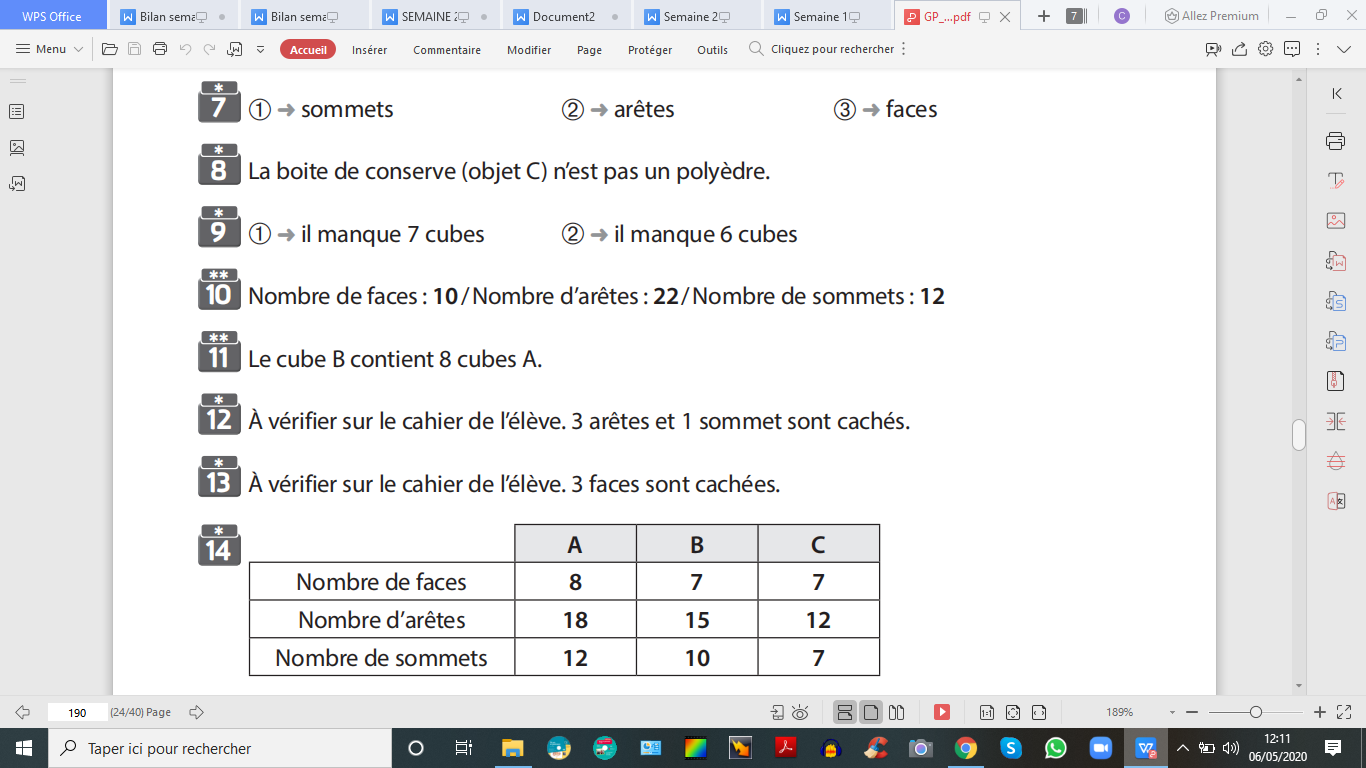 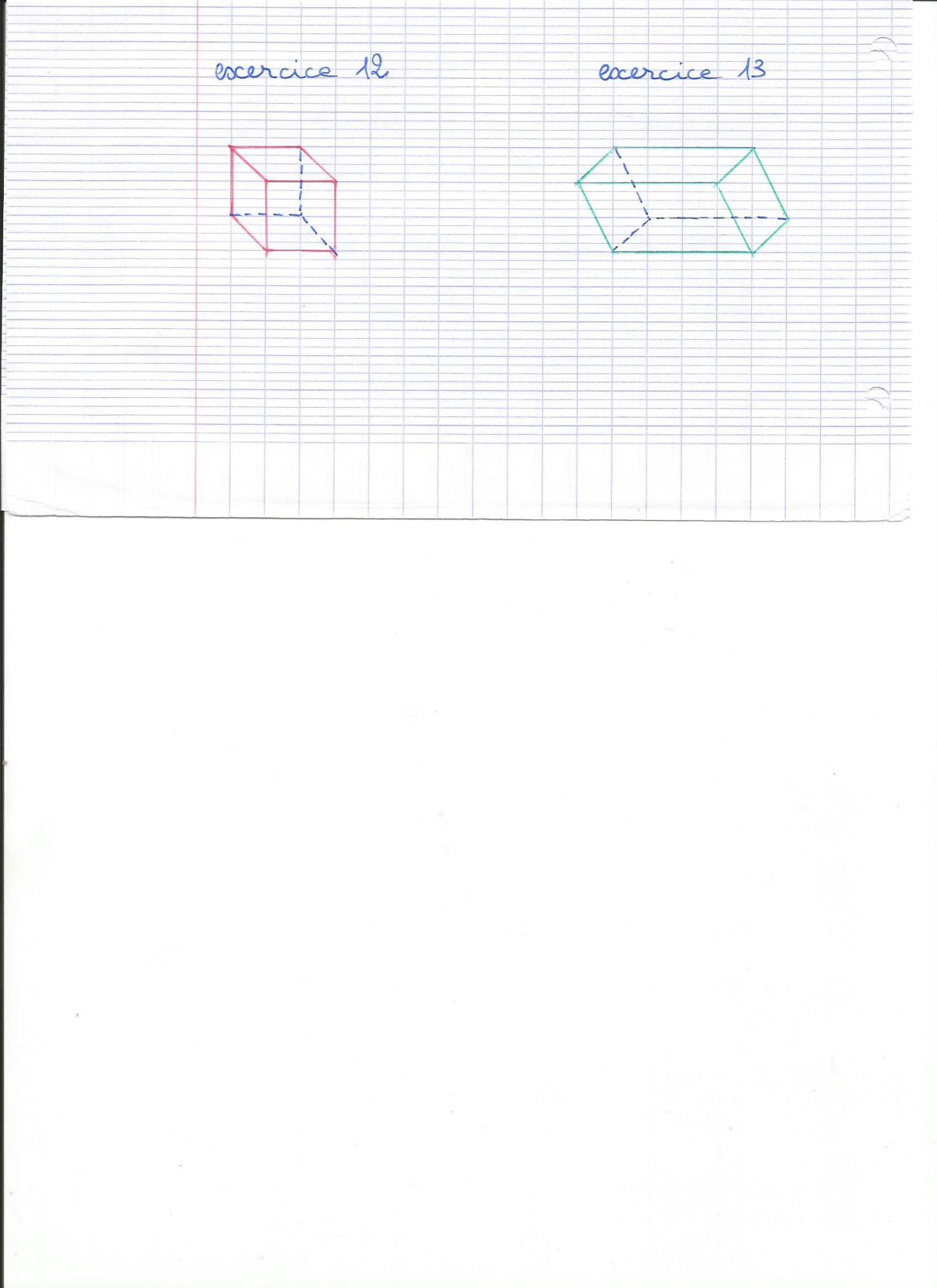 